Ashwick & Oakhill Village Hall MinutesTuesday 3 January 2023 7:00 PMPresent:Andy N, Kim, Tim, Caroline, Chris, Andy S, Laura, Kate, David, MartinMinutes of Committee Meeting Tuesday 1st November 2022 – Approved.GOVERNANCEHallmark AccreditationLevels 2 & 3 – on hold. To be completed by Aug/Sep. FINANCETreasurers ReportClosing balance for end of December - £19.5KBuilding costs/outside paving paid in December - £12.5k10% of payment for outside paving work held back until completion.Committee agreed to pay final balance to builders for internal works.Grant Applications/ReceiptsGrants needed for outside projects/leisure facilities – car park, café shelter, playground, BMX track. BOOKINGSBookings Secretary Report – see attachedIncludes a breakdown of usage/income during 2022 – total income of approx. £7K.Andy S revisited his previous review (Jul 2021) of local village hall hire costs and did not find any examples of hire rate increases (we increased our hire charges by 25% in Oct 2022, mainly to reflect higher gas/electric costs, but also improved facilities).Discussed a higher “commercial” charge for larger companies/organisations and those outside the Parish. Andy S will be updating booking procedures in the coming months and will include text on new charge rates and deposits for larger parties/groups.Booking of New Kitchen & Café AreaThe Committee agreed that the new kitchen and café should be used predominately as a community café and not hired out separately. Exceptions to this could be some evening events where additional hire charges would apply. To be discussed.REJUVENATIONPhase 1 - Cafe/KitchenTim and Andy S have added to and completed the splashbacks.Grille for café hatch – on order and awaiting installation.Outside paving works almost completed. Topsoil has been ordered to fill in the drop from the paving to the Rec. Grass seed will need to be sown.  Drain cover needed.Phil Bridges is looking at heating systems for the Hall – a 2 zone (hall + café) controller is needed for heating and hot water. Remote access is desirable.A Completion Certificate will be needed for the building works.Outdoor leisure facilities:Donation of £18K plus VAT for the purchase and installation of outdoor adult gym and exercise equipment – Weeksteed have quoted for 6 pieces of equipment and a climbing apparatus plus matting.A path will be needed from the car park to the equipment.Future inspections of the equipment could be carried out by RoSPA when they inspect the playground.MARKETINGBeacon Magazine – has suddenly stopped publication due to lack of volunteers and higher printing costs. As this effects our publicity, the Committed discussed:increasing the usage of all notice boards in the village more informative posts on Facebook and Instagramusing the Committee Room windows for noticesFUNDRAISINGXmas Market 2023 – Saturday 25th November.  Caroline has booked three stall holders already. Aiming for more variety this year.Oakhill’s Got Talent – Laura will speak to the head of Oakhill School to discuss the children’s involvement.Black Tie Event – too expensive so profit unlikely.Easter EventOakhill Festival The Coronation Saturday 6th May – type of event tbd.An Autumn event – a local band and bar?FACILITIES / MAINTENANCEPlayground – repairs ongoing.Parking line painting - on hold until the Spring.Key Safe Code – agreed to change it after the builders have finished.Broken gates – Tim has contacted the Council as two gates come under their remit.Wi-fi and sockets – currently not working. Martin to resolve.ENVIRONMENTAL ACTIVITIESThe trees planted round the Rec need the grass removing from the bases.CAFÉ OPENINGFirst Meeting of Volunteers on Thursday 5th January, 5.30pm.Hygiene training to be carried out – Caroline to email link. To be completed online.First Saturday morning opening Saturday, 7th January 9 – 12. Chris and Andy to open up café on Wednesday 11th for Warm Space facility – free tea/coffee/biscuits.Laura offered to wash the tea towels weekly – she agreed to clean the Hall weekly on alternate Thursdays and Fridays.ANY OTHER BUSINESSDavid provided a document and discussed further the idea of a new weekly social group – incorporating the Local History Group but offering a broader range of activities. Further discussion needed at the next OAVH Meeting.Tim/Andy S to source replacement internal key cabinet with 3 digit combination lock.NEXT OVHC MEETING – Monday 6th February 2023 7pm Ashwick & Oakhill Village Hall Bookings Review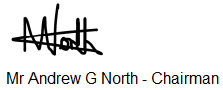 Regular Bookings UpdateTai Chi (Jo Webb) – Weekly (Mon pm) Yoga (Min Robertson) – Two classes per week (Tue am & Thur evening)Indoor Bowls (Kate Baker) – Weekly (Tue 1400-1600)Parish Council – Monthly (usually Weds evening) Pilates (Kelly Lewis) – Three classes per week (Mon am, Weds am, Thurs evening)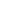 Pawsitive Life Puppy Class (Ieuan Hudson) – Weekly (Mon or Weds evening) East Mendip Gardening Club – Monthly (Tue evening)Oakhill & Ashwick Local History Group – Monthly (Wed evening)One-Off Bookings (some way off…)October 2023 - South West Folk, Song and Dance Group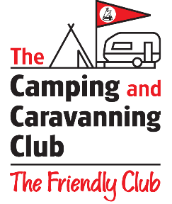 This section of  the Camping and Caravanning Club (folk dancing, poetry, singing) have booked the hall facilities for 4 evenings (630pm to 10pm) from Thursday 5th – Sunday 8th October 2023. Contact is Bernadette Thorne.The group will stay at Oakhill Camping & Caravanning (Mandy Alvis).Future One-Off Bookings (December to February)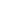 SWEDA Team Day (Christine Ellsom) – Wednesday 18th Jan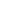 Equine Massage (Liz Tyrrell-Asprey) – Thurs 26th Jan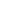 50th (surprise) birthday party (Abigail Budd) – Sat 18th Feb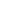 Wells & Mendip Astronomers (Hugh Allen) – Fri 24th Feb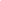 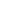 Wells & Mendip Astronomers (Hugh Allen) – Sat 18th MarEquine Massage (Liz Tyrrell-Asprey) – Thurs 30th Mar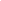 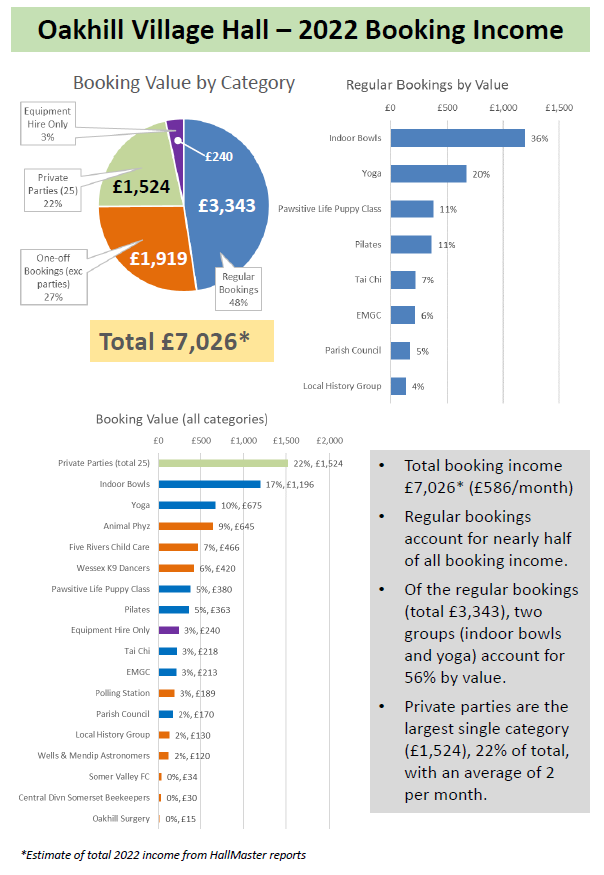 